Дорожньо-транспортна пригода (ДТП)При дорожньо-транспортній пригоді необхідно:обов’язково повідомити про ДТП працівників поліції, а у випадку наявності осіб, яким необхідна медична допомога, викликати медичних працівників (тел. 103);за можливості сфотографувати положення автомобілів на дорозі з прив’язкою до конкретних предметів;записати номери транспортних засобів, які потрапили в ДТП, номери транспортних засобів та дані водіїв, що бачили, як сталася ДТП, і можуть виступити як свідки чи надати  відеозапис, відзнятий відеореєстратором; спробувати зупинити інших водіїв для організації спільного надання допомоги (якщо треба). 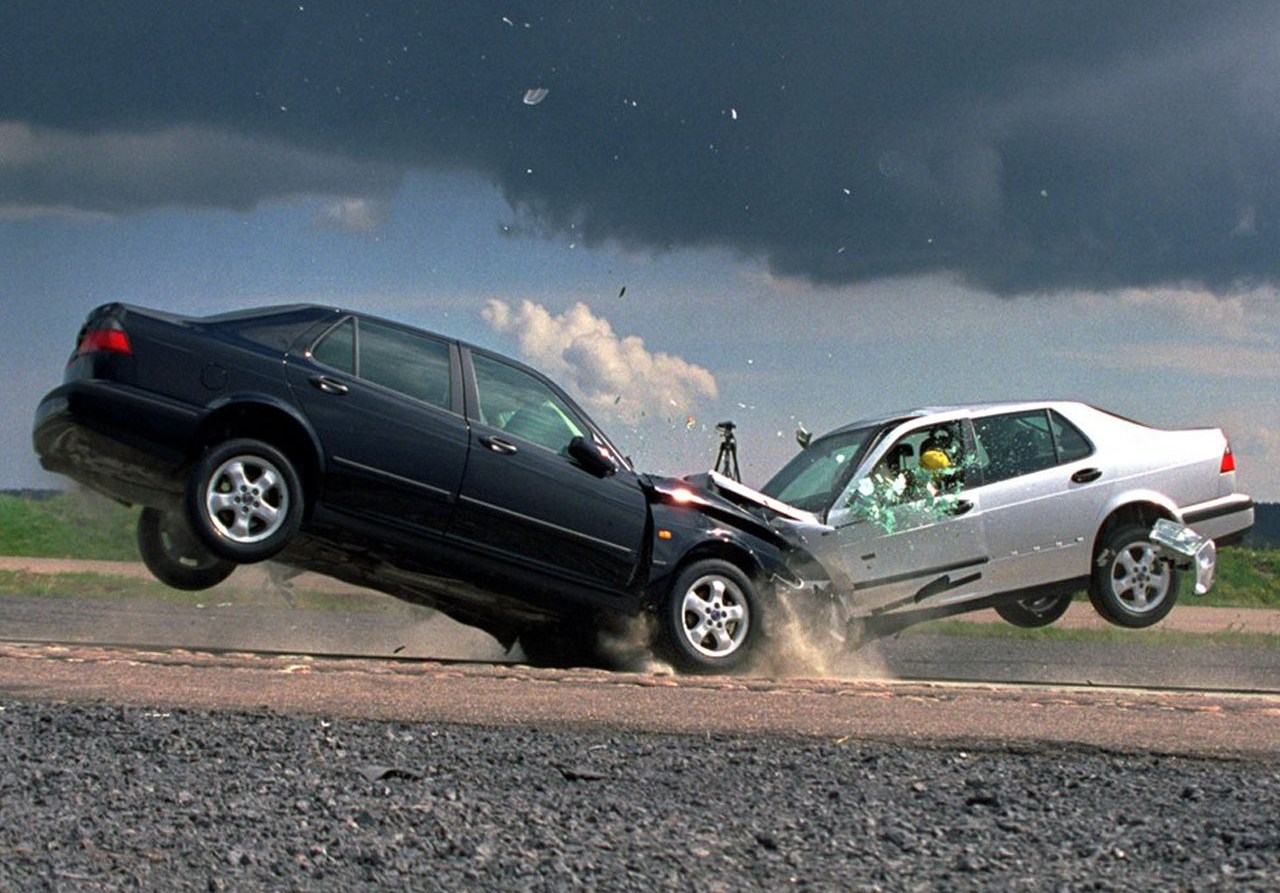 Забороняється самостійно переставляти або змінювати положення аварійного транспорту після ДТП, а також підходити до пошкоджених автотранспортних засобів, з яких витікає пальне або йде дим. 